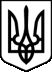 УПРАВЛІННЯ ОСВІТИ І НАУКИ СУМСЬКОЇ МІСЬКОЇ РАДИСУМСЬКИЙ ДОШКІЛЬНИЙ НАВЧАЛЬНИЙ ЗАКЛАД  (ЯСЛА-САДОК) № 32 «ЛАСТІВКА» М.СУМИ, СУМСЬКОЇ ОБЛАСТІвул. Декабристів, 76, м. Суми, 40013, тел. (0542) 61-82-54, Е-mail:dnz-32@ukr.netНАКАЗ19.03.2020                                                                                                          № 26Про організаційні заходи для запобігання поширенню коронавірусу COVID-19На виконання постанови Кабінету Міністрів України «Про запобігання поширенню на території України коронавірусу COVID-19» від 11 березня 2020 року № 211, беручи до уваги статтю 32 Закону України «Про захист населення від інфекційних хвороб», Указ Президента України від 13 березня 2020 року №87/2020 «Про рішення Ради національної безпеки і оборони України від 13 березня 2020 року «Про невідкладні заходи щодо забезпечення національної безпеки в умовах спалаху гострої респіраторної хвороби COVID-19 спричиненої коронавірусом SARS-coV-2», наказ МОН від 16.03.2020 року №406 «Про організаційні заходи для запобігання поширенню коронавірусу COVID-19», підпункт 2 пункту 13 Положення про Функціональну підсистему навчання дітей дошкільного віку, учнів та студентів діям у надзвичайних ситуаціях (з питань безпеки життєдіяльності) єдиної державної системи цивільного захисту, затвердженого наказом Міністерства освіти і науки України від 21 листопада 2016 року № 1400, зареєстрованого в Міністерстві юстиції України 14 грудня 2016 року за № 1623/29752, та враховуючи рекомендації Всесвітньої організації охорони здоров’я, Протокол №7 засідання міської комісії з питань техногенно-екологічної безпеки і надзвичайних ситуацій від 16.03.2020 року,наказу правління освіти і науки Сумської міської ради від 17.03.2020 № 191 «Про організаційні заходи  для запобігання поширенню  коронавірусу COVID-19»НАКАЗУЮ:Працівникам закладу, забезпечити на період карантину:1.1.Заборонити проведення освітніх, культурних, спортивних та інших масових заходів та відвідування закладу освіти її здобувачами;  1.2. Інформувати на сайті  закладу батьків  та працівників щодо заходів профілактики, проявів хвороби та дій у випадку захворювання;1.3. Проводити у закладі профілактичні та дезінфекційні заходи щодо запобігання поширенню коронавірусу COVID-19; 1.4. Режим підвищеної готовності підсистеми навчання здобувачів освіти та працівників діям у надзвичайних ситуаціях відповідно до підпункту 2 пункту 13 Положення про функціональну підсистему навчання дітей дошкільного віку, учнів та студентів діям у надзвичайних ситуаціях (з питань безпеки життєдіяльності) єдиної державної системи цивільного захисту, затвердженого наказом Міністерства освіти і науки України від 21 листопада 2016 року № 1400, зареєстрованого в Міністерстві юстиції України 14 грудня 2016 року за № 1623/29752;1.5. Запровадити гнучкого (дистанційного) режиму роботи працівників закладу освіти відповідно до Методичних рекомендацій щодо встановлення гнучкого режиму робочого часу, затверджених наказом Міністерства праці та соціальної політики України від 04 жовтня 2006 року № 359;	1.6.Здійснювати листування з управлінням освіти і науки Сумської міської ради шляхом надсилання сканкопій листів на електронну адресу sumyosvita@ukr.net;1.7. Проведення відповідними службами комплексу робіт щодо підтримання функціонування інженерних споруд, мереж, комунікацій, а також необхідного температурного режиму у закладах освіти;1.8. Виконувати рішення тимчасових обласної та міської протиепідемічної комісії;1.9. Щоденно інформувати управління освіти і науки СМР щодо перебування працівників галузі «Освіта» на період карантинних заходів у відпустках та на лікарняному.1.9. Запровадити щоденний температурний скринінг персоналу, негайно відправляти додому на самоізоляцію усіх працівників, які мають ознаки гострих распіраторних захворювань.2.  Контроль за виконанням наказу залишаю за собою.Завідувач                                                                                          С.О. Азанієва